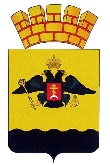 АДМИНИСТРАЦИЯ МУНИЦИПАЛЬНОГО ОБРАЗОВАНИЯГОРОД НОВОРОССИЙСКПОСТАНОВЛЕНИЕ  _______________                                                                                               № __________г. НовороссийскО признании утратившим силу постановления администрации муниципального образования город Новороссийск от 26 июля 2018 года№ 2881 «О предоставлении субсидии на оказание финансовой помощи в целях предупреждения банкротства и (или) восстановления платежеспособности муниципальным унитарным предприятиям, осуществляющим деятельность в сфере сбора и переработки твердых коммунальных отходов»В соответствии с Общими требованиями к нормативным правовым актам, муниципальным правовым актам, регулирующим предоставление субсидий, в том числе грантов в форме субсидий, юридическим лицам, индивидуальным предпринимателям, а также физическим лицам - производителям товаров, работ утвержденными постановлением правительства Российской Федерации от 18 сентября 2020 года № 1492, со статьей 7 Федерального закона от 6 октября 2003 года № 131-ФЗ «Об общих принципах организации местного самоуправления в Российской Федерации», руководствуясь статьями 16, 37, 43 Федерального закона от 6 октября 2003 года № 131-ФЗ «Об общих принципах организации местного самоуправления в Российской Федерации», статьей 34 Устава муниципального образования город Новороссийск, п о с т а н о в л я ю:1.	Постановление администрации муниципального образования город Новороссийск от 26 июля 2018 года № 2881 «О предоставлении субсидии на оказание финансовой помощи в целях предупреждения банкротства и (или) восстановления платежеспособности муниципальным унитарным предприятиям, осуществляющим деятельность в сфере сбора и переработки твердых коммунальных отходов» признать утратившим силу.2.	Отделу информационной политики и средств массовой информации опубликовать настоящее постановление в печатном бюллетене «Вестник муниципального образования город Новороссийск».3.	Контроль за выполнением настоящего постановления возложить на заместителя главы муниципального образования Алферова Д.А.4.	Постановление вступает в силу со дня его официального опубликования.Главамуниципального образования		           	               А.В. Кравченко